МИНОБРНАУКИ  РОССИИОрский гуманитарно-технологический институт (филиал)федерального государственного бюджетного образовательного учреждениявысшего образования «Оренбургский государственный университет»(Орский гуманитарно-технологический институт (филиал) ОГУ)Кафедра менеджментаФОНД ОЦЕНОЧНЫХ СРЕДСТВПО ДИСЦИПЛИНЕ «Б1.Д.Б.28 Семейное право»Уровень высшего образованияБАКАЛАВРИАТНаправление подготовки40.03.01 Юриспруденция(код и наименование направления подготовки)Гражданско-правовой (наименование направленности (профиля) образовательной программы)КвалификацияБакалаврФорма обученияОчная, очно-заочная                                                                          Орск, 2021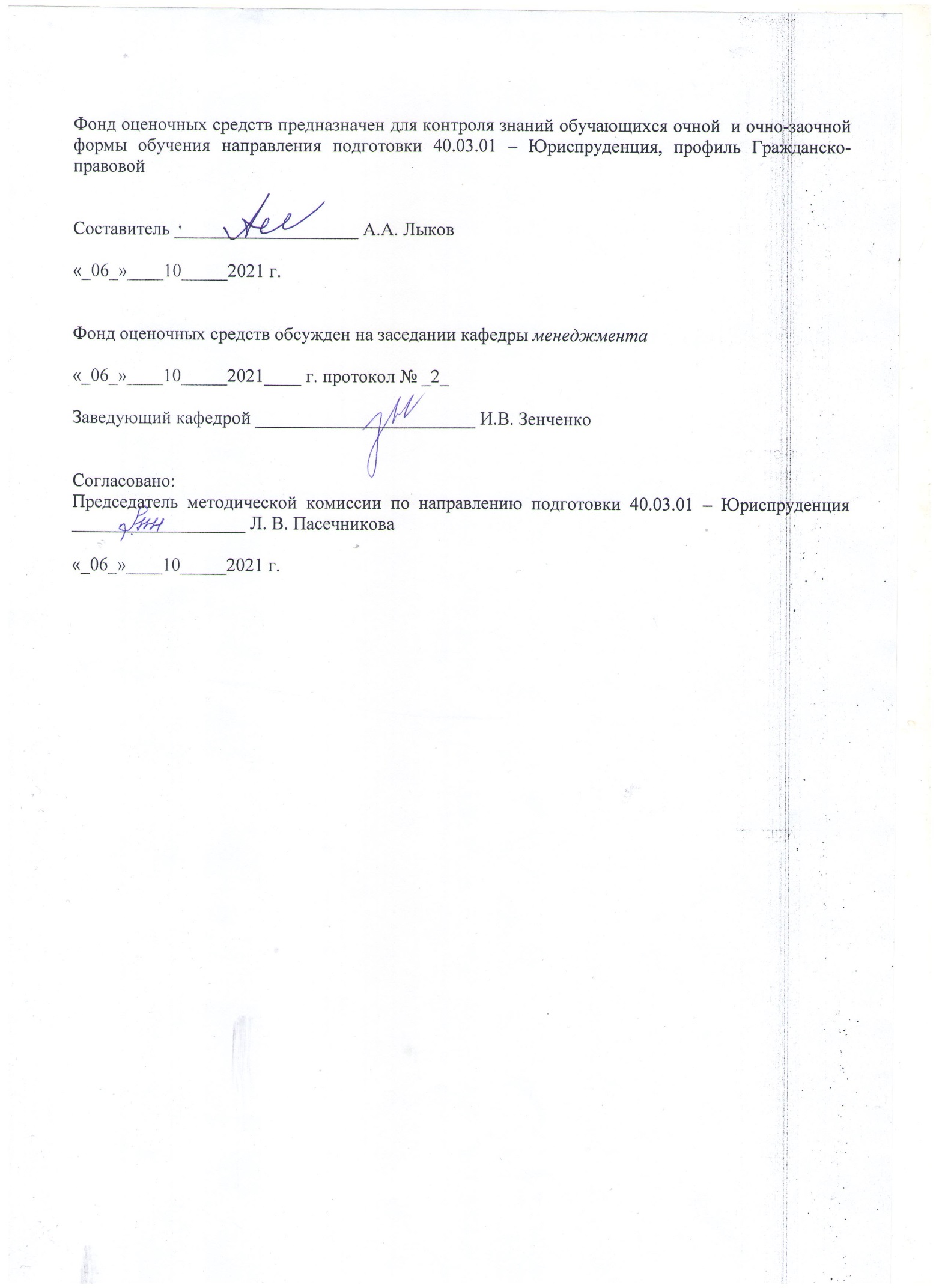 Раздел 1. Перечень компетенций, с указанием этапов их формирования
в процессе освоения дисциплиныРаздел 2 - Оценочные средстваБлок А - Оценочные средства для диагностирования сформированности уровня компетенций – «знать»А.0 Тестовые заданияВремя выполнения теста – не более 40 минут. Выберите правильные ответы.1. Семейное право - это:а) система правовых норм, регулирующих предпринимательские отношения;б) совокупность правовых норм, регулирующих договорные отношения;в) система правовых норм, регулирующих международные отношения;г) система правовых норм, регулирующих семейные отношения.2. К отношениям, регулируемым семейным правом, относятся:а) личные неимущественные и имущественные отношения между членамисемьи, а в случаях и в пределах, предусмотренных законодательством, междудругими родственниками и иными лицамиб) личные неимущественные и имущественные отношения между членамикрестьянского (фермерского) хозяйства;в) процессуальные действия и связанные с ними процессуальные отношениясуда и других участников судебного дела;г) неотчуждаемые права и свободы человека и другие нематериальные блага.3. Система семейного права состоит из:a) диспозитивных и императивных норм права;б) предписывающих и запрещающих норм права;в) общей и особенной части;г) общих и специальных предписаний.4. Если международным договором России установлены иные правила,чем те, которые предусмотрены семейным законодательством, применяются:a) правовые обычаи;б) правила национального права;в) российское семейное законодательство;г) правила международного договора.5. При отсутствии норм семейного или гражданского права, которые могут применяться по аналогии закона, права и обязанности членов семьиопределяются исходя из:a) общих начал и принципов семейного права;б) общих начал и принципов гражданского права;в) общих начал и принципов семейного прав, а также принципов гуманности,разумности и справедливости;г) общих начал и принципов семейного или гражданского права, а такжепринципов гуманности, разумности и справедливости.6. Семейное законодательство находится:а) в исключительном ведении РФ;б) в совместном ведении России и субъектов РФ;в) в исключительном ведении субъектов РФ;г) в ведении России, субъектов РФ и муниципальных образований7. Семейное законодательство устанавливает:а) условия и порядок вступления в брак, прекращения брака и признания егонедействительным;б) условия и порядок регистрации актов гражданского состояния;в) условия и порядок эмансипации несовершеннолетних граждан;г) условия и порядок установления попечительства над совершеннолетнимигражданами в форме патронажа.8. К принципам семейного права относятся: (выбрать несколько правильных ответов)а) принцип гуманизма;б) презумпция невиновности;в) добровольность заключения брака;г) равенство прав супругов в семье;д) приоритет семейного воспитания детей.9. При наличии уважительных причин органы местного самоуправления по местужительства лиц, желающих вступить в брак, вправе попросьбе данных лиц разрешить вступить в брак лицам, достигшим возраста:а) 14 лет;б) 15 лет;в) 16 лет;г) 17 лет.10. Регистрация брака производится в:а) судебных органах;б) органах записи актов гражданского состояния;в) органах нотариата;г) отделе здравоохранения, если один из супругов признан недееспособнымвследствие психического расстройства.11. Расторжение брака производится в:а) органах юстиции;б) учреждениях здравоохранения;в) органах записи актов гражданского состояния или суде;г) органах нотариата.12. При рассмотрении дела о расторжении брака, когда отсутствует согласия одного из супругов на расторжение брака, суд вправе принять меры к примирению супругов и вправе отложить разбирательство дела, назначив супругам срок для примирения в пределах:а) одного месяца;б) двух месяцев;в) трех месяцев;г) шести месяцев.13. Признание брака недействительным производится:а) судом;б) органами записи актов гражданского состояния;в) прокурором;г) органами опеки и попечительства.14. Семейное право предусматривает следующие виды правового режимаимущества супругов: (выбрать несколько правильных ответов)а) постоянный;б) законный; в) временный;г) договорной;д) частичный.15. Установите соответствие между примерами обстоятельств расторжения брака и порядком расторжения брака. К каждой позиции, данной в первом столбце, подберите соответствующую позицию из второго столбца.ПРИМЕРЫ ОБСТОЯТЕЛЬСТВ РАСТОРЖЕНИЯ БРАКАа) Супруг гражданки Н. отказывается подать заявление о расторжении брака; б) Супруги А. и П., не имеющие общих несовершеннолетних детей, дали взаимное согласие на расторжение брака; в) Супруга гражданина Л., подавшего заявление на расторжение брака, признана судом недееспособной; г) Гражданин Ж., чья супруга подала заявление о расторжении брака, осуждён за совершение преступления к лишению свободы на срок 5 лет; д) Дееспособные супруги К., родители 9-летнего М., подали заявление о расторжении брака. ПОРЯДОК РАСТОРЖЕНИЯ БРАКА1) в органах ЗАГС;2) в судебном порядке.Правильный ответ: А – 2; Б – 1; В – 1; Г – 1; Д – 2.16. Установите соответствие между правами супругов и видами прав: к каждой позиции, данной в первом столбце, подберите соответствующую позицию из второго столбца.ПРАВАа)  право каждого из супругов по своему желанию выбирать при заключении брака фамилию одного из них в качестве общей фамилии; б)  равенство супругов в вопросах материнства и отцовства, воспитания и образования детей; в)  право собственности одного из супругов на награды, денежные призы, ценные подарки, полученные им за спортивные достижения; г)  право совместно владеть вещами, приобретёнными в браке; д)  свобода каждого из супругов в выборе рода занятий, профессии, места пребывания и жительства.ВИДЫ ПРАВ1)  личные права;2)  имущественные права.Правильный ответ: А – 1; Б – 1; В – 2; Г – 2, Д – 1.17. Основанием возникновения прав и обязанностей родителей и детейявляется:а) происхождение детей, удостоверенное в установленном законом порядке;б) договор о передаче ребенка (детей) на воспитание в семью;в) установление опеки и попечительства над детьми, оставшимися без попечения родителей;г) фактическое принятие детей в семью на воспитание.18. Отец и мать ребенка, состоящие в браке между собой, записываютсяродителями ребенка в книге записей рождений по заявлению:а) отца;б) родителей супругов;в) любого из них;г) супругов согласованному с органами опеки и попечительства.19. Ребенком признается лицо, не достигшее возраста:а) 14 лет;б) 16 лет;в) 18 лет;г) 21 года.20. В соответствии с нормами семейного права отцовство лица, не состоящего в браке с матерью ребенка, может устанавливаться в следующем порядке:а) добровольном и судебном;б) судебном и административном;в) императивном и диспозитивном;г) обязательном и необязательном.21. Учет мнения ребенка при решении тех или иных семейных вопросов,затрагивающих его интересы обязателен, когда ребенку исполнилось:а) 5 лет;б) 10 лет;в) 14 лет;г) 16 лет.22. При рассмотрении судом споров, связанных с воспитанием детей, независимо от того, кем предъявлен иск в защиту ребенка, к участию в деле должен быть привлечен:а) орган внутренних дел;б) прокурор;в) орган опеки и попечительства;г) ЗАГС.23. Родительские права по времени их существования являются:а) неопределенными;б) прекращаются по достижении детьми возраста 14 лет, их вступлении в брак и вдругих установленных законом случаях приобретения детьми полной дееспособности до достижения ими совершеннолетия;в) прекращаются по достижении детьми совершеннолетия, их вступлении в брак и в других установленных законом случаях приобретения детьми полнойдееспособности до достижения ими совершеннолетия;г) бессрочными.24. Попечительство устанавливается над детьми в возрасте:а) от 10 до 16 лет;б) от 14 до 16 лет;в) от 14 до 18 лет;г) от 16 до 18 лет.25. Приемной семьей признается:а) опека или попечительство над ребенком или детьми, которые осуществляются по договору о приемной семье, заключаемому между органом опеки и попечительства и приемными родителями или приемным родителем на срок, указанный в договоре;б) опека или попечительство над ребенком, которые осуществляются по договору о приемной семье, заключаемому между школой-интернатом и приемными родителями или приемным родителем, на срок, указанный в договоре;в) форма устройства ребенка, которая осуществляются по договору об усыновлению, заключаемому между школой-интернатом и приемными родителями, на срок, указанный в договоре;г) форма устройства ребенка, которая осуществляются по постановлению органов опеки и попечительства, на срок, указанный в постановлении.26. Основаниями для лишения родительских прав могут быть: (выбрать несколько правильных ответов)а) уклонение от выполнения обязанностей по воспитанию детей;б) отказ без уважительных причин взять своего ребенка из родильного дома;в) навязывание детям обязанностей по дому;г) скандалы между родителями;д) жестокое обращение с детьми.27. Установите соответствие между количеством несовершеннолетних детей и соответствующим размером алиментов, взыскиваемых на их содержание с родителей в судебном порядке: к каждой позиции, данной в первом столбце, подберите соответствующую позицию из второго столбца.КОЛИЧЕСТВО ДЕТЕЙа) один ребенок; б) двое детей; в) трое и более детей. РАЗМЕР АЛИМЕНТОВ1) 1/8 заработка и (или) иного дохода родителей;2) 1/6 заработка и (или) иного дохода родителей;3) 1/4 заработка и (или) иного дохода родителей;4) 1/3 заработка и (или) иного дохода родителей;5) 1/2 заработка и (или) иного дохода родителей.Правильный ответ: А – 3; Б – 4; В – 5. 28. Нормы иностранного семейного права не применяются к семейнымотношениям с участием иностранных граждан и лиц без гражданства в случае, если:a) одним из участников таких отношений является гражданин России;б) это противоречит российским национальным традициям;в) такое применение противоречило бы основам правопорядка России;г) против этого возражают участники соответствующих отношений.29. Браки между гражданами РФ, заключенные за пределами территории РФ с соблюдением законодательства государства, на территории которого они заключены, признаются в Российской Федерации:а) действительными, если отсутствуют предусмотренные статьей 14 СК РФ обстоятельства, препятствующие заключению брака;б) действительными при условии, что в этом государстве признаются браки российских граждан;в) действительными после регистрации их в органах загса;г) недействительными.30. Гражданин РФ, проживающий за пределами территории РФ, вправе расторгнуть брак с проживающим за пределами территории РФ супругом независимо от его гражданства:а) в суде РФ;б) в прокуратуре РФ;в) в отделе полиции РФ;г) в органах опеки и попечительства РФ.А.1 Вопросы для устного собеседования при проведении текущей аттестации1. Понятие, предмет, метод, система семейного права России.Семейное право - это отрасль права, регулирующая личные неимущественные и имущественные отношения между членами семьи, основанные на браке, родстве, принятии детей на воспитание в семью.Предметом семейного права являются личные неимущественные и имущественные отношения, предусмотренные семейным законодательством. Согласно ст. 2 Семейного кодекса РФ (СК РФ) к ним относятся: условия и порядок вступления в брак, прекращения брака и признания его недействительным; личные неимущественные и имущественные отношения между супругами, родителями и детьми, а также другими членами семьи; формы и порядок устройства в семью детей, оставшихся без попечения родителей.Метод семейного права образует комплекс диспозитивных способов правового воздействия отрасли семейного права на общественные отношения, составляющие предмет его регулирования. В основе метода семейного права лежит признание равенства участников семейных правоотношений. Согласно ст. 2 СК РФ граждане по своему усмотрению распоряжаются принадлежащими им правами, вытекающими из семейных отношений, в том числе правом на защиту этих прав. Осуществление членами семьи своих прав и исполнение ими своих обязанностей не должны нарушать права, свободы и законные интересы других членов семьи и иных граждан. Семейные права охраняются законом, за исключением случаев, если они осуществляются в противоречии с назначением этих прав.Особенности метода регулирования семейных правоотношений раскрываются через принципы семейного права, которые закреплены в СК РФ.Система семейного права — внутренняя структура отрасли, выражающаяся в единстве и согласованности правовых норм и вместе с тем в разделении отрасли на относительно самостоятельные части.Система семейного права состоит из общей и особенной частей.Общая часть содержит нормы, которые применяются к любым семейным отношениям. Сюда относятся нормы, определяющие основные начала семейного законодательства, правовой статус субъектов семейного права, юридические факты, осуществление семейных прав и исполнение семейных обязанностей, меры защиты семейных прав и ответственности за их нарушение, сроки в семейном праве.Особенная часть семейного права состоит из правовых институтов, каждый из которых регулирует определенную разновидность семейных отношений. Их можно объединить в группы в зависимости от характера регулируемых отношений: институты прав и обязанностей супругов, алиментных обязательств супругов регулируют супружеские отношения; институты прав и обязанностей родителей и детей, алиментные обязательства родителей и детей регулируют родительские отношения; институт алиментных обязательств других членов семьи, ст. ст. 55, 67, 150, 154 СК РФ регулируют семейные отношения между другими родственниками; институты заключения и прекращения брака, алиментных обязательств бывших супругов, усыновления (удочерения) детей, опеки и попечительства на детьми, приемной семьи, ст. ст. 96, 97 СК РФ регулируют отношения между иными лицами.2. Назовите источники семейного права России.1) законы (Конституция РФ, СК РФ, ГК РФ, другие федеральные законы, законы субъектов РФ);2) подзаконные нормативные акты (указы и распоряжения Президента РФ, постановления и распоряжения Правительства РФ, подзаконные нормативные акты субъектов РФ).Конституция РФ занимает особое место в системе источников семейного права. Обладая высшей юридической силой, Конституция РФ содержит отправные положения правового регулирования семейных отношений; закрепляет основополагающие права и свободы человека; провозглашает принцип государственной защиты семьи, материнства и детства; устанавливает, что забота о детях, их воспитание являются одновременно правом и обязанностью родителей; закрепляет обязанность совершеннолетних детей заботиться о нетрудоспособных родителях; относит семейное законодательство к совместной сфере ведения РФ и ее субъектов.Семейный кодекс РФ является ведущим источником семейного права. В соответствии с СК РФ должны приниматься другие федеральные законы и законы субъектов РФ. Семейный кодекс РФ охватывает широкий круг семейных отношений и состоит из восьми разделов: "Общие положения", "Заключение и прекращение брака", "Права и обязанности супругов", "Права и обязанности родителей и детей", "Алиментные обязательства членов семьи", "Формы воспитания детей, оставшихся без попечения родителей", "Применение семейного законодательства к семейным отношениям с участием иностранных граждан и лиц без гражданства", "Заключительные положения".Гражданский кодекс РФ также является источником семейного права. Нормы гражданского законодательства применяются к семейным отношениям в случаях: 1) непосредственно предусмотренных в СК РФ; 2) если семейные отношения не урегулированы семейным законодательством или соглашением сторон при условии, что такое применение не будет противоречить существу семейных отношений (ст. 4 СК РФ).Другие федеральные законы, принимаемые в соответствии с СК РФ, также включаются в состав источников семейного права (см., например федеральные законы «Об опеке и попечительстве», «Об основных гарантиях прав ребенка в Российской Федерации», «О дополнительных гарантиях по социальной поддержке детей-сирот и детей, оставшихся без попечения родителей», «О государственном банке данных о детях, оставшихся без попечения родителей», «Закон об актах гражданского состояния и др.).Законы субъектов РФ регулируют семейные отношения: 1) по вопросам, отнесенным к ведению субъектов СК РФ (например, установление порядка и условий, при наличии которых вступление в брак может быть разрешено в виде исключения до достижения возраста 16 лет (п. 2 ст. 13 СК РФ); выбор супругами двойной фамилии при заключении брака (п. 1 ст. 32 СК РФ); введение такой формы устройства ребенка, оставшегося без попечения родителей, как патронатное воспитание (п. 1 ст. 123 СК РФ) и др.); 2) по вопросам, непосредственно СК РФ не урегулированным. Безусловным требованием закона является соответствие норм семейного права, содержащихся в законах субъектов РФ, СК РФ.Подзаконные нормативные акты, принимаемые во исполнение и в соответствии с законами РФ и ее субъектов, также могут являться источниками семейного права. К подзаконным нормативным актам относятся указы и распоряжения Президента РФ, постановления и распоряжения Правительства РФ, подзаконные нормативные акты субъектов РФ. В основном указами Президента РФ утверждаются мероприятия общего-государственного уровня, имеющие комплексный характер (например, федеральные целевые программы по различным вопросам защиты семьи, материнства и детства). Правительство РФ вправе принимать нормативные правовые акты на основании и во исполнение СК РФ. других федеральных законов и указов Президента РФ. В соответствии с СК РФ к компетенции Правительства РФ отнесено: определение видов заработка и иного дохода, из которых производится удержание алиментов на несовершеннолетних детей (ст. 82); установление перечня заболеваний, при наличии которых лицо не может усыновить ребенка, принять его под опеку (попечительство), взять в приемную семью (ст. 127) и др.Постановления Пленумов Верховного Суда РФ согласно традиционному подходу не являются источниками семейного права, но имеют важное значение для правильного единообразного толкования и применения норм семейного законодательства.В соответствии со ст. 15 Конституции РФ общепризнанные принципы и нормы международного права и международные договоры РФ являются составной частью правовой системы РФ. В п. 4 ст. 15 Конституции РФ, а также в ст. 6 СК РФ закреплен принцип приоритетного применения правил международного договора РФ.В Российской Федерации признано обязательным соотнесение семейного законодательства с положениями Всеобщей декларации прав человека 1948 г., Международного пакта об экономических, социальных и культурных правах 1966 г., Конвенции о ликвидации всех форм дискриминации в отношении женщин 1979 г.. Конвенции о правах ребенка 1989 и др.3. Понятие, особенности и виды семейных правоотношений.Семейные правоотношения – это волевые личные (неимущественные) или имущественные отношения, определенные семейным законодательством и урегулированные нормами семейного права, участники которых юридически связаны правами и обязанностями. Семейные правоотношения характеризуются специфическими качествами: их субъективный состав определен законом; они, как правило, носят длящийся характер; строятся на безвозмездной основе; возникают на основе специфических юридических фактов.К элементам семейного правоотношения относятся субъекты, объекты, содержание. Субъектами семейных правоотношений могут быть: супруги, бывшие супруги, родители, усыновители, родные и приемные дети, родные братья и сестры, дедушки и бабушки, внуки, воспитанники и фактические воспитатели, пасынки и падчерицы, отчим и мачеха, опекуны и попечители. Каждый из субъектов семейных правоотношений наделен семейной правоспособностью и в установленных законом условиях обладает семейной дееспособностью. Объектами семейных правоотношений являются действия и имущество. Наиболее распространенным объектом является действие как результат сознательной деятельности (например, выбор супругами фамилии). Под имуществом, например, можно понимать совокупность имущественных прав супругов по владению, пользованию и распоряжению совместным имуществом. Содержание семейных правоотношений – это субъективные права и обязанности их участников (например, вступление в брак).Представляется, что большинство семейных правоотношений следует расценивать как сложные, собирательные, содержащие внутри себя отдельные локальные правоотношения. Классификацию семейных отношений производят по следующим основаниям: содержанию, субъективному составу, характеру защиты субъективных прав. По содержанию семейные правоотношения подразделяются на: личные (неимущественные) и имущественные. По субъективному составу можно выделить правоотношения: между супругами, между бывшими супругами, между родителями и детьми, между другими членами семьи, между опекунами (попечителями) и подопечными несовершеннолетними детьми, между приемными родителями и приемными детьми и т. д. По характеру защиты субъективных прав можно выделить три группы семейных правоотношений: относительные семейные правоотношения с абсолютным характером защиты, когда реализация прав обеспечивается государственной защитой (например, право ребенка на воспитание порождает обязанность родителей по воспитанию); абсолютные правоотношения с некоторыми признаками относительных (например: супруги являются собственниками имущества, находящегося в общей совместной собственности); относительные семейные правоотношения, не обладающие абсолютным характером защиты (алиментные обязательства).4. История развития семейного законодательства в России.Семейное право России до Петра I.До принятия христианства на Руси семейные отношения регулировались обычным правом.После принятия христианства, ставшего официальной религией после язычества, регулирование семейных отношений на Руси осуществлялось по модели византийского брачно-семейного законодательства Номоканона, который дополнялся постановлениями русских князей и получил название Кормчей книги. В 1551 г. на Руси был принят Свод канонического права. Брачно-семейными делами, как и в Византии, занималась церковь. Православная церковь ввела церковную форму заключения брака, устранила многоженство, установила пределы свободы расторжения брака.Далее начинается процесс создания светского права, которое постепенно вытесняет византийское законодательство и русское церковное право.Семейное право России периода Империи.Основные источники правового регулирования семейных отношений данного периода: Свод Законов Гражданских как составная часть Свода законов Российской Империи; Указы Петра I, Екатерины II, Александра I, Николая II, Александра II.Характерные особенности семейного права Российской Империи:при сохранении связи семейного права с церковными правилами усиливается роль светского законодательства;сословный характер семейного законодательства;усиление роли личности женщины в семейных отношениях;усложняется процедура расторжения брака;смягчается власть родителей над своими детьми;существует различие в правовом положении детей, рожденных в браке, и внебрачных детей.Семейное право России с 1917 по 1926 год.После Октябрьской революции 1917 года начался период становления так называемого «советского семейного права», первыми источниками которого были декреты ВЦИК и СНК РСФСР от 18 декабря 1917 года «О гражданском браке, о детях и о ведении книг актов состояния» и от 19 декабря 1917 года «О расторжении брака». На основании вышеназванных декретов 22 октября 1918 года был принят первый семейный кодекс - «Кодекс законов об актах гражданского состояния, брачном, семейном и опекунском праве».Характерные черты семейного права России периода 1917-1926 годов:утрачивает правовое значение церковный брак;закрепляется свобода расторжения брака под контролем государства;уравниваются в правах законные и незаконнорожденные дети;вводится институт судебного установления отцовства;еще более упрощается процедура развода;вводится институт признания брака недействительным;закрепляется принцип раздельности имущества супругов, а также родителей и детей;вводится институт опеки;не признается усыновление.Семейное право России с 1926 по 1969 годНовые социально-экономические условия потребовали разработки нового семейного кодекса, который был принят 19 ноября 1926 года и введен в действие, с 1 января 1927 года.Основные новеллы Кодекса законов о браке, семье и опеке 1926 года:кодекс предусматривал возможность признания юридической силы за фактическими брачными отношениями;режим раздельности супружеского имущества был заменен на режим общности;наряду с судебным был предусмотрен регистрационный порядок установления отцовства в загсе (по заявлению матери с последующим извещением лица, записанного отцом, если в течение года он не оспаривал отцовство в суде, то в дальнейшем право на опровержение отцовства утрачивалось);был установлен единый брачный возраст для мужчин и женщин - 18 лет;было ограничено одним годом после расторжения брака право на получение содержания нетрудоспособного нуждающегося супруга;из кодекса был исключен институт признания брака недействительным;был отменен судебный порядок расторжения брака. Брак расторгался только в загсе, причем участие второго супруга было не обязательно, он лишь извещался о разводе;был восстановлен институт усыновления.Важным законодательным актом в истории семейного права рассматриваемого периода был Указ Президиума Верховного Совета СССР от 8 июля 1944 года «Об увеличении государственной помощи беременным женщинам, многодетным и одиноким матерям, усилении охраны материнства и детства, об установлении почетного звания «Мать-героиня» и учреждении ордена «Материнская слава» и медали «Медаль материнства».Основные изменения, внесенные названным указом в семейное законодательство, состояли в следующем:вновь юридическая сила признавалась лишь за браком, зарегистрированным в загсе;было отменено правило об установлении отцовства в отношении детей, рожденных вне брака;была усложнена процедура развода: суд первой инстанции лишь принимал меры к примирению супругов, в случае непримирения дело по существу рассматривал суд второй инстанции.Семейное право России с 1969 по 1995 годТретья послереволюционная кодификация семейного права была проведена в период с 1968 по 1970 годы. 27 июня I968 года были приняты Основы законодательства Союза ССР и союзных республик о браке и семье. Затем в их развитие были приняты кодексы о браке и семье во всех союзных республиках бывшего СССР. В РСФСР КоБС был принят 30 июля 1969 года и введен в действие с 1 ноября этого года.Основные положения КоБС РСФСР:было сохранено признание юридической силы только за зарегистрированным браком;был сохранен режим общей совместной собственности супругов и закреплен принцип равенства долей супругов в общем имуществе;появились отдельные нормы о личной собственности каждого из супругов;было предоставлено право на получение алиментов жене в период беременности и в течение полутора лет после рождения ребенка;КоБС предусмотрел два способа расторжения брака: судебный и административный (в загсе);было предусмотрено добровольное и судебное установление отцовства.Помимо КоБС РСФСР, следует обратить внимание и на другие источники правового регулирования семейных отношений в период с 1969 по 1995 годы. Указом Президиума Верховного Совета РСФСР от 20 февраля 1985 года «О некотором изменении порядка взыскания алиментов на несовершеннолетних детей» была предусмотрена возможность единоличного рассмотрения судьей без возбуждения гражданского дела бесспорных дел о взыскании алиментов на содержание несовершеннолетних детей.Существенные изменения в семейное законодательство были внесены Законом СССР от 22 мая 1990г. «О внесении изменений и дополнений в некоторые законодательные акты СССР по вопросам, касающимся женщин, семьи и детства». Данный закон предоставлял детям право самостоятельно обращаться за защитой своих прав и интересов в органы опеки и попечительства. Была предусмотрена возможность исключения из общего имущества супругов имущества, нажитого после фактического прекращения брачных отношений без оформления развода. Был введен институт немедленного отобрания детей у родителей органами опеки и попечительства с последующим предъявлением иска в суд о лишении родительских прав.18 ноября 1994 года был принят Федеральный закон «О внесении изменений и дополнении в Кодекс о браке и семье РСФСР», направленный на изменение института алиментных обязательств.Существенные изменения в институт усыновления были внесены Федеральным законом от 7 марта 1995 года «О внесении изменений и дополнений КоБС РСФСР, УК РСФСР, УПК РСФСР, Кодекс РСФСР об административных правонарушениях».И, наконец, период с 1995 года, ознаменовавшийся принятием Семейного Кодекса Российской Федерации, по настоящее время, с учетом приведенной выше классификации, следует считать шестым периодом в развитии русского семейного права.5. Порядок заключения брака.СК РФ Статья 11. Порядок заключения брака1. Заключение брака производится в личном присутствии лиц, вступающих в брак, по истечении месяца и не позднее двенадцати месяцев со дня подачи заявления в орган записи актов гражданского состояния в дату и во время, которые определены лицами, вступающими в брак, при подаче ими заявления о заключении брака.При наличии уважительных причин орган записи актов гражданского состояния по месту государственной регистрации заключения брака может разрешить заключение брака до истечения месяца со дня подачи заявления о заключении брака.При наличии особых обстоятельств (беременности, рождения ребенка, непосредственной угрозы жизни одной из сторон и других особых обстоятельств) брак может быть заключен в день подачи заявления.2. Государственная регистрация заключения брака производится в порядке, установленном для государственной регистрации актов гражданского состояния.3. Отказ органа записи актов гражданского состояния в регистрации брака может быть обжалован в суд лицами, желающими вступить в брак (одним из них).6. Какие права и обязанности супругов может содержать брачный договор?СК РФ Статья 42. Содержание брачного договора1. Брачным договором супруги вправе изменить установленный законом режим совместной собственности, установить режим совместной, долевой или раздельной собственности на все имущество супругов, на его отдельные виды или на имущество каждого из супругов.Брачный договор может быть заключен как в отношении имеющегося, так и в отношении будущего имущества супругов.Супруги вправе определить в брачном договоре свои права и обязанности по взаимному содержанию, способы участия в доходах друг друга, порядок несения каждым из них семейных расходов; определить имущество, которое будет передано каждому из супругов в случае расторжения брака, а также включить в брачный договор любые иные положения, касающиеся имущественных отношений супругов.2. Права и обязанности, предусмотренные брачным договором, могут ограничиваться определенными сроками либо ставиться в зависимость от наступления или от ненаступления определенных условий.3. Брачный договор не может ограничивать правоспособность или дееспособность супругов, их право на обращение в суд за защитой своих прав; регулировать личные неимущественные отношения между супругами, права и обязанности супругов в отношении детей; предусматривать положения, ограничивающие право нетрудоспособного нуждающегося супруга на получение содержания; содержать другие условия, которые ставят одного из супругов в крайне неблагоприятное положение или противоречат основным началам семейного законодательства.7. Какие права появляются у супругов при вступлении в брак?С момента государственной регистрации заключения брака у супругов возникают права и обязанности. Причем каждый из супругов становится в равной степени обладателем прав и обязанностей. Нормы семейного права разделяют совокупность всех прав и обязанностей супругов на две группы — личные и имущественные.Под личными правами и обязанностями понимаются те, которые затрагивают личные интересы супругов. Личные права не могут “быть отменены или ограничены путем заключения соглашения между супругами.Для личных прав супругов характерны такие черты, как:неотделимость от их носителей;неотчуждаемость по воле их обладателя;они не могут быть предметом каких бы то ни было сделок;не имеют денежного эквивалента..Личные права супругов, регулируемые семейным правом, основываются на конституционных правах человека, составляющих государственно-правовой статус личности в Российской Федерации.Так, нормы ст. 19 Конституции РФ устанавливают равенство мужчины и женщины в правах и свободах и гарантируют свободу их реализации. Каждый гражданин РФ вправе свободно выбирать место своего пребывания и жительства (ст. 27 Конституции РФ). В РФ каждому гражданину предоставляется свобода выбора рода деятельности и профессии (ст. 37 Конституции РФ). Оба родителя признаются ст. 38 Конституцией РФ равными в правах и обязанностях по воспитанию детей. Статья 55 Конституции РФ устанавливает недопустимость отмены и умаления личных прав и свобод граждан.Конституция РФ (ст. 23) относит к личным правам гражданина также:право на неприкосновенность частной жизни;право на личную и семейную тайну;право на защиту своей чести, достоинства и доброго имени. Все указанные личные права граждан являются по своей правовой природе конституционными, они нашли отражение в нормах семейного права.Семейный кодекс РФ выделяет следующие виды личных прав супругов:право на свободный выбор рода занятий, профессии, места пребывания и жительства;право на совместное решение вопросов семейной жизни;право выбора супругами фамилии.Столь небольшой объем личных прав супругов, закрепленных в законе, объясняется специфичностью семейных отношений, которые не всегда поддаются правовому регулированию со стороны государства.В соответствии с п. 1 ст. 31 СК РФ каждый из супругов свободен в выборе рода занятий, профессии, места жительства и пребывания. Речь идет о согласии или несогласии одного из супругов на выбор занятий и профессии другим супругом. При заключении брака за каждым из супругов сохраняется правоспособность в полном объеме и никто не вправе ее ограничивать. Таким образом, каждый из супругов выбирает род занятий и профессию по своему собственному желанию, независимо от воли другого супруга. В реальной жизни супруги зачастую решают эти вопросы по взаимному согласию, исходя из интересов семьи. В противном случае разногласия супругов по поводу рода занятий и профессии могут служить причиной серьезных семейных конфликтов и даже расторжения брака.Аналогичным образом решается вопрос и о месте пребывания и жительства супругов. Создание семьи предполагает совместное проживание мужчины и женщины. Однако никто не вправе ограничивать супругов в выборе места пребывания и жительства. Если у супругов возникла необходимость в раздельном проживании по каким-либо объективным или субъективным причинам, вопрос об этом решается самими супругами свободно, без каких-либо ограничений.Согласно ст. 20 ГК РФ местом жительства гражданина признается место, где гражданин постоянно или преимущественно проживает. Определение места жительства супругов имеет важное значение, поскольку по нему определяется место жительства их несовершеннолетних детей, не достигших четырнадцатилетнего возраста. В случае если супруги проживают раздельно, вопрос о месте жительства их несовершеннолетних детей определяется соглашением супругов либо судом в соответствии с п. 3 ст. 65 СК РФ.В соответствии с п. 2 ст. 31 СК РФ супруги совместно решают вопросы семейной жизни. Перечень таких вопросов в законодательном порядке не определен в связи с тем, что право супругов на совместное решение вопросов жизни семьи относится к довольно емким понятиям. Данные вопросы могут иметь имущественный либо личный характер. Одни из них охватываются правовым воздействием (например, совершение большинства гражданско-правовых сделок), другие находятся вне сферы правового регулирования (выбор способа проведения досуга, отпуска, порядок ведения домашнего хозяйства). Значимость вопросов является индивидуальной для той или иной семьи. Поэтому закон в общем виде формулирует наиболее приемлемый вариант поведения: совместное решение всех вопросов семейной жизни. Среди них в законе выделен лишь круг вопросов, связанных с воспитанием детей (п. 2 ст. 31 СК РФ). Данное положение вытекает из норм Конституции РФ, согласно которым граждане РФ обязаны заботиться о детях, их воспитании.Другим личным правом каждого супруга является право выбора супругами фамилии в порядке ст. 32 СК РФ. При государственной регистрации заключения брака супруги вправе выбрать по своему желанию фамилию. Так, ими может быть выбрана фамилия одного из супругов в качестве общей либо каждый из супругов оставляет свою добрачную фамилию. В качестве общей фамилии супругов может быть записана и фамилия, образованная посредством присоединения фамилии жены к фамилии мужа. При этом общая фамилия супругов может состоять не более чем из двух фамилий, соединенных при написании дефисом (ст. 28 ФЗ “Об актах гражданского состояния”).В случае расторжения брака супруг, изменивший свою фамилию при вступлении в брак на другую, вправе и после расторжения брака сохранить данную фамилию либо, по своему усмотрению, вернуть свою добрачную фамилию при государственной регистрации расторжения брака. Имущественные права супругов имеют в своей основе экономическое содержание.Имущество, нажитое супругами во время брака, а также приобретенное до регистрации брака на общие средства будущих супругов, является их общей совместной собственностью, если законом или брачным договором не предусмотрено иное.К общему имуществу супругов относятся доходы каждого из супругов от трудовой деятельности, предпринимательской деятельности, полученные ими пенсии, пособия. Общим имуществом супругов являются также приобретенные за счет общих доходов супругов движимые и недвижимые вещи, ценные бумаги, паи, вклады, доли в капитале, внесенные в кредитные учреждения или в иные коммерческие организации и любое другое нажитое супругами в период брака имущество независимо от того, на чьё имя из супругов оно приобретено, либо на чьё имя или кем из супругов внесены денежные средства.Супруги пользуются равными правами на общее имущество и в том случае, если один из них был занят ведением домашнего хозяйства, уходом за детьми или по другим уважительным причинам не имел самостоятельного заработка и других доходов.Рекомендации по оцениванию устных ответов студентов:С целью контроля и подготовки студентов к изучению новой темы вначале каждой практического занятия преподавателем проводится индивидуальный или фронтальный устный опрос по выполненным заданиям предыдущей темы. Критерии оценки: – правильность ответа по содержанию задания (учитывается количество и характер ошибок при ответе);– полнота и глубина ответа (учитывается количество усвоенных фактов, понятий и т.п.);– сознательность ответа (учитывается понимание излагаемого материала);– логика изложения материала (учитывается умение строить целостный, последовательный рассказ, грамотно пользоваться специальной терминологией);– рациональность использованных приемов и способов решения поставленной учебной задачи (учитывается умение использовать наиболее прогрессивные и эффективные способы достижения цели);– своевременность и эффективность использования наглядных пособий и технических средств при ответе (учитывается грамотно и с пользой применять наглядность и демонстрационный опыт при устном ответе);– использование дополнительного материала (обязательное условие);– рациональность использования времени, отведенного на задание (не одобряется затянутость выполнения задания, устного ответа во времени, с учетом индивидуальных особенностей студентов).Оценка «отлично» ставится, если студент: 1) полно и аргументировано отвечает по содержанию вопроса; 2) обнаруживает понимание материала, может обосновать свои суждения, применить знания на практике, привести необходимые примеры не только по учебнику, но и самостоятельно составленные; 3) излагает материал последовательно и правильно.Оценка «хорошо» ставится, если студент дает ответ, удовлетворяющий тем же требованиям, что и для оценки «5», но допускает 1-2 ошибки, которые сам же исправляет.Оценка «удовлетворительно» ставится, если студент обнаруживает знание и понимание основных положений данного вопроса, но: 1) излагает материал неполно и допускает неточности в определении понятий или формулировке правил; 2) не умеет достаточно глубоко и доказательно обосновать свои суждения и привести свои примеры; 3) излагает материал непоследовательно и допускает ошибки.Оценка «неудовлетворительно»  ставится, если студент обнаруживает незнание ответа на соответствующий вопрос, допускает ошибки в формулировке определений и правил, искажающие их смысл, беспорядочно и неуверенно излагает материал. Оценка «2» отмечает такие недостатки в подготовке студента, которые являются серьезным препятствием к успешному овладению последующим материалом.Блок В - Оценочные средства для диагностирования сформированности уровня  компетенций – «уметь»В.0   Темы рефератов 1. Семейные отношения как предмет регулирования семейного права.2. Правовая доктрина о понятиях семьи и брака.3. Сравнительный анализ фактических брачных отношений и брака,зарегистрированного в органах ЗАГС.4. Договоры и сделки супругов, заключаемые в браке.5. Определение размера доли каждого из супругов при расторжении брака с учетомразличных обстоятельств.6. Сравнительный анализ брачного договора в российском и иностранном семейномправе.7. Долговые обязательства супругов.8. Наследование прав и исполнение обязанностей пережившего супруга.9. Установление и оспаривание отцовства в судебном порядке.10.Алименты как вид обеспечительного обязательства.11.Статистика и судебная практика по делам о лишении родительских прав.12. Анализ приемной семьи как института семейного права.13.Правовое регулирование усыновления российских детей иностраннымигражданами.14.Условия, принципы и правовые последствия заключения брака с иностраннымлицом.15.Международно-правовая доктрина по вопросам усыновления детей.Требования к структуре, оформлению и критерии оценки рефератаСтруктура реферата1)     Реферат должен быть структурирован (по главам, разделам, параграфам). В зависимости от тематики реферата к нему могут быть оформлены приложения, содержащие документы, иллюстрации, таблицы, схемы и т.д.2)     Реферат должен иметь следующую структуру:-         титульный лист;-         оглавление с указанием глав, параграфов, страниц;-         введение;-         основная часть (разбитая на главы и параграфы);-         заключение;-         список реферируемой литературы;-         приложения (если есть).3)     Общий объем реферата должен составлять 10-15 страниц машинописного текста: введение – 1-2 страницы, основная часть – 10-12 страниц, заключение – 1-2 страницы.4)     Тема реферата (если выбирается студентом самостоятельно) должна соответствовать критериям:-         грамотность с литературной точки зрения;-         четкость рамок исследуемой проблемы (недопустима как излишняя широта, так и узкая ограниченность);-         сочетание ёмкости и лаконичности формулировок;-         адекватность уровню студенческой учебно-исследовательской работы (недопустима как чрезмерная упрощенность, так и излишняя наукообразность, а также использование спорной с научной точки зрения терминологии).5)     Вводная часть должна включать в себя:-         обоснование актуальности темы реферата с позиции научной значимости (малая изученность вопроса, его спорность, дискуссионность и прочее), либо современной востребованности;-         постановку целей и формирование задач, которые требуется решить для выполнения цели;-         краткий обзор и анализ источников базы, изучения литературы и прочих источников информации (при этом ограничение их только учебной и справочной литературой недопустимо).6)     Основная часть реферата структурируется по главам, параграфам, количество и название которых определяются автором и руководителем. Подбор её должен быть направлен на рассмотрение и раскрытие основных положений выбранной темы. Основная часть реферата, помимо исследованного из разных источников содержания, должна включать в себя собственное мнение студента и сформулированные выводы, опирающиеся на приведенные факты.Обязательным являются ссылки на авторов, чьи позиции, мнения, информация использованы в реферате. Цитирование и ссылки не должны подменять позиции автора реферата. Излишняя высокопарность, злоупотребления терминологией, объемные отступления от темы, несоразмерная растянутость отдельных глав, разделов, параграфов рассматриваются в качестве недостатков основной части реферата.7)     Заключительная часть реферата состоит из подведения итогов выполненной работы, краткого и четкого изложения выводов, анализа степени выполнения поставленных во введении задач, указывается, что нового лично для себя ученики вынесли из работы над рефератом.8)     Список литературы к реферату оформляется в алфавитной последовательности, в него вносится весь перечень изученных студентом в процессе написания реферата монографий, статей, учебников, справочников, энциклопедий. 9)     После списка литературы могут быть помещены различные приложения (таблицы, графики, диаграммы, иллюстрации и пр.) Каждое приложение нумеруется и оформляется с нового листа.Оформление рефератаРеферат должен быть представлен в сброшюрованном виде. Оформление реферата производится в соответствии с требованиями, предъявляемыми СТО 02069024.101–2015 РАБОТЫ СТУДЕНЧЕСКИЕ. Общие требования и правила оформления (утвержден 28.12.2015). http://osu.ru/doc/385  Руководство и рецензирование реферата1)    Руководителем реферата является преподаватель, ведущий данную дисциплину.2)    Деятельность руководителя включает в себя: предложения и (или) корректировку темы реферата; обсуждение содержания и плана реферата; рекомендации по подбору литературы; планирование и контроль за работой над рефератом; написание отзыва, содержащего анализ реферата и оценку исследовательских качеств обучающегося, проявленных в ходе выполнения работы.Критерии оценки рефератаК общим критериям можно отнести: Соответствие реферата теме. Глубина и полнота раскрытия темы. Адекватность передачи первоисточника. Логичность, связность. Доказательность. Структурная упорядоченность (наличие введения, основной части, заключения, их оптимальное соотношение). Оформление (наличие плана, списка литературы, культура, цитирования, сноски и т.д.). Языковая правильность.Частные критерии относятся к конкретным структурным частям реферата: введению, основной части, заключению.1) Критерии оценки введения:Наличие обоснования выбора темы, её актуальности.Наличие сформулированных целей и задач работы.Наличие краткой характеристики первоисточников.2)     Критерии оценки основной части:Структурирования материала по разделам, параграфам, абзацам.Наличие заголовка к частям текста и их удачность.Проблемность и разносторонность в изложении материала.Выделение в тексте основных понятий и терминов, их толкование.Наличие примеров, иллюстрирующих теоретические положения.3)    Критерии оценки заключения:Наличие выводов по результатам анализа.Выражение своего мнения по проблеме.Процедура подготовки и защиты рефератаПроцедура защиты реферата состоит из этапов:выступление студента в течение 5-7 мин.ответы студента на вопросы преподавателя, поставленные в пределах темы реферата;Оценка «отлично» ставится, если выполнены все требования к написанию и защите реферата: обозначена проблема и обоснована  её актуальность, сделан краткий анализ различных точек зрения на рассматриваемую проблему и логично изложена собственная позиция, сформулированы выводы, тема раскрыта полностью, выдержан объём, соблюдены требования к внешнему оформлению, даны правильные ответы на дополнительные вопросы.Оценка «хорошо» – основные требования к реферату и его защите выполнены, но при этом допущены недочёты. В частности, имеются неточности в изложении материала; отсутствует логическая последовательность в суждениях; не выдержан объём реферата; имеются упущения в оформлении; на дополнительные вопросы при защите даны неполные ответы.Оценка «удовлетворительно» – имеются существенные отступления от требований к реферированию. В частности: тема освещена лишь частично; допущены фактические ошибки в содержании реферата или при ответе на дополнительные вопросы; во время защиты студент затрудняется с формулировкой выводов.Оценка «неудовлетворительно» – тема реферата не раскрыта, обнаруживается существенное непонимание проблемы или реферат обучающимся не представлен.B.1 Практические задания1. Приведите примеры норм семейного права, закрепляющих частноправовые ипублично-правовые начала в регулировании семейных отношений. Охарактеризуйтеих соотношение и значение в регулировании семейных отношений.. 2. Составьте схему “Принципы семейного права” с указанием конкретных норм семейного права, в которых они нашли закрепление или развитие.3. На основании предписаний Указа Президента РФ от 14 мая 1996 года № 712 охарактеризуйте понятие, цели и механизм реализации современной государственной семейной политики, а также составьте таблицы “Основные принципы государственной семейной политики”, “Основные направления государственной семейной политики”.4. На основании ст. 26 Федерального закона от 15.11.97 № 143-ФЗ “Об актах гражданского состояния” составьте заявление в органы ЗАГСа о вступлении в брак.5. Раскройте порядок медицинского освидетельствования лиц, вступающих в брак, и укажите, в чем состоит его значение.6. Охарактеризуйте условия восстановления брака в случае явки супруга, объявленного в судебном порядке умершим.7. Охарактеризуйте особенности имущественных и личных неимущественных благ, являющихся объектами семейных правоотношений, и сравните их с аналогичными благами, выступающими объектами гражданских правоотношений.8. Раскройте семейно-правовой принцип свободного распоряжения гражданами принадлежащими им семейными правами и определите границы его реализации.9. Составьте заявление в суд об установлении факта родственных отношений.10. Составьте заявление в орган ЗАГСа о регистрации рождения ребенка от имени супругов, одинокой матери и органа внутренних дел, нашедшего ребенка.Критерии оценки заданий реконструктивного уровня Оценка «отлично» ставится, если студент умеет анализировать и объяснять не только результат, но и процесс получения этого результата. Понимает структуру процесса добычи знаний, его организацию, последовательность этапов, связи между ними. Знание характеризуются системностью. Имеет практику рефлексии своей собственной умственной деятельности.Оценка «хорошо» – самостоятельно воспроизводит знания с элементами их преобразования. Применяет знания в видоизмененной, но близкой к типовой ситуации, однако проявляет при этом некоторую неуверенность. Понимает структуру этих знаний, связи между их элементами. Выделяет элементы, "видит" объединяющую идею и целое, его знания имеют высокий уровень системности. Воспроизводит процесс добывания знаний, но без помощи извне не всегда справляется.Оценка «удовлетворительно» – самостоятельно воспроизводит знания с элементами преобразования. Применяет их в видоизмененной, но близкой к типовой ситуации. Дает свою собственную интерпретацию материала (объяснение, краткое изложение). Умеет устанавливать причинно-следственные связи, осуществляет перенос действий. Нуждается в помощи преподавателя. Неспособен к рефлексии своей собственной умственной деятельности.Оценка «неудовлетворительно» – самостоятельно воспроизводит знания с элементами преобразования. Применяет их в видоизмененной, но близкой к типовой ситуации. Не может дать свою собственную интерпретацию материала (объяснение, краткое изложение). Не умеет устанавливать причинно-следственные связи, не осуществляет перенос действий. Неспособен к рефлексии своей собственной умственной деятельности.Блок CЗадания творческого уровня, позволяющие оценивать и диагностировать умения интегрировать знания различных областей, аргументировать собственную точку зренияС.1 Индивидуальные творческие задания для текущей аттестации  Решите задачи, пользуясь следующим алгоритмом:1. Внимательно прочитайте условия задачи;2. Обозначьте вопросы, на которые необходимо ответить;3. Определить круг нормативных актов и материалов судебной практики, необходимых для решения задачи;4. Подберите учебную литературу, способствующую получению правильному ответу на вопросы, поставленные в задаче;5. Проведите постатейный анализ нормативных актов и материалов судебной практики;6. В случае возникновения затруднений нужно использовать дополнительные источники: комментарии к закону, учебные пособия, научную и специальную литературу;7. Дайте развернутый ответ со ссылками на нормативные акты.Задача 1. Гражданка Ф. зарегистрировала брак с гражданином Б. в июне 1995 г. В апреле 2005 г. в суде было возбуждено дело по иску прокурора о признании брака между Ф. и Б. недействительным. Свое требование прокурор мотивировал тем, что в 1992 г. Б. зарегистрировал брак с гражданкой В., который до сих пор не прекращен. При регистрации брака Б. скрыл от Ф. это обстоятельство. Отметки в паспорте гражданина Б. о первом браке не было. Паспорт Б. был получен в 2004 г. в связи с утерей прежнего, и при его выдаче в нем не была сделана отметка о состоянии в браке. Какой принцип семейного права был нарушен гражданином Б. при вступлении в брак с гражданкой Ф.? Нормы какого закона (КоБС или СК) подлежат применению в данном случае? Вправе ли прокурор требовать признания брака недействительным в рассмотренной ситуации (при ответе используйте нормы СК)?Задача 2. В. и Д. в июне 2017 г. расторгли брак в судебном порядке. Требований о разделе общего имущества в судебном процессе они не предъявили. В апреле 2018 г. В. выехал на работу по трудовому договору в район Крайнего Севера. В сентябре 2020 г. он узнал о том, что его бывшая жена начала распродавать имущество, являющееся их общей совместной собственностью. На требование В. о разделе имущества Д. ответила отказом, объяснив, что истек срок исковой давности, т.к. с момента развода прошло более трех лет. В. обратился в юридическую консультацию с просьбой дать ему совет, каким образом защитить свои имущественные права. Какой ответ ему должен дать адвокат? На примере данной задачи исследуйте вопрос о сроках исковой давности в семейном праве.Задача 3. У супругов Т., находящихся в отпуске у своих родственников в г. Калининграде, 15 апреля 2021 года родилась дочь. По возвращению в место постоянного жительства в г. Нарьян-Мар 20 октября 2021 года они подали заявление в городской отдел записей актов гражданского состояния о регистрации рождении дочери. Заведующая отделом Р., однако, отказала в регистрации рождения ребенка, поскольку заявление о рождении дочери Т. сделали по истечении месяца со дня рождения ребенка, что противоречит ст. 16 Федерального закона “Об актах гражданского состояния”. При этом она указала, что государственная регистрация рождения ребенка в подобной ситуации может быть произведена на основании решения суда об установлении факта рождения. Дайте правовую оценку действиям Т. На примере данной задачи охарактеризуйте сроки исполнения гражданами семейных обязанностей.Задача 4. Комиссия по делам несовершеннолетних обратилась в суд с иском о лишении Ч. родительских прав в отношении дочери Н. 17 лет, сославшись на то, что Ч. систематически пьянствует, является хроническим алкоголиком, поэтому ребенок не получает надлежащего воспитания. Ч. возражала против этого, утверждая, что ее дочь получает надлежащий уход и воспитание и по своему возрасту сама в состоянии о себе позаботиться, а один только факт, что она является хроническим алкоголиком, не может служить основанием лишения ее родительских прав. В судебном заседании было установлено, что Ч. страдает психическим расстройством. Какое решение должен вынести суд? На примере данной задачи раскройте сущность и виды семейно-правовой ответственности, проанализируйте основания ее применения, а также сравните с другими мерами правового воздействия на участников семейных отношений.Задача 5. Н. обратилась в суд с иском к Ш. о взыскании алиментов на сына Е., родившегося у нее 19 февраля 2008 г. Как видно из материалов дела, запись об отце ребенка в книге записи рождений произведена по фамилии матери, а имя и отчество ребенка записаны по ее указанию. Учитывая то обстоятельство, что сведения об отце в свидетельстве о рождении ребенка совпадают с данными об ответчике, приведенными истицей в ее исковом заявлении, суд принял решение о взыскании алиментов с Ш. в размере 1/4 всех видов получаемого заработка. Дайте оценку решению суда. На примере данной задачи рассмотрите вопросы установления происхождения детей от родителей и их обязанности по содержанию детей.Задача 6. В. обратилась к участковому инспектору милиции с просьбой принять меры к Ц., который является опекуном 10-летнего Р. По ее мнению, Ц. не занимается воспитанием подопечного, не оказывает ему должного внимания, и, кроме того, стал злоупотреблять спиртными напитками и продавать имущество подопечного. Недавно им был продан ковер и холодильник. Ц. же утверждал, что заботится о ребенке: вырученные деньги он расходует в интересах подопечного, стремится, чтобы у него было все необходимое, а если иногда и выпивает, то на свои средства, т.к. неплохо зарабатывает. Какие действия должен предпринять участковый инспектор? На примере данной задачи проанализируйте основания, порядок и последствия освобождения и отстранения опекунов и попечителей от выполнения их обязанностей.Критерии оценки заданий творческого уровняОценка «отлично» - ответ на вопрос задачи дан правильный. Объяснение хода её решения подробное, последовательное, грамотное, с теоретическими обоснованиями и ссылками на нормативно-правовые акты.Оценка «хорошо» - ответ на вопрос задачи дан правильный. Объяснение хода её решения подробное, но недостаточно логичное, с единичными ошибками в деталях, некоторыми затруднениями в теоретическом обосновании и указании нормативно-правовых актов.Оценка «удовлетворительно» - ответ на вопрос задачи дан правильный. Объяснение хода её решения недостаточно полное, непоследовательное, с ошибками, слабым теоретическим обоснованием.Оценка «неудовлетворительно» - ответ на вопрос задачи дан неправильный. Объяснение хода её решения дано неполное, непоследовательное, с грубыми ошибками, без теоретического обоснования и ссылок на нормативно-правовые акты.Блок DСостав билетаОрский гуманитарно-технологический институт (филиал)федерального государственного бюджетного образовательного учреждениявысшего образования «Оренбургский государственный университет»Факультет  инженерии, экономики и праваКафедра экономики и управленияНаправление подготовки 40.03.01 юриспруденцияПрофиль гражданско-правовойДисциплина: Семейное правоБилет № ___            1. Регистрация брака и ее юридическое значение.2. Общая характеристика регулирования семейных отношений с участиеминостранных граждан и лиц без гражданства.Составитель    					Подпись			А.А. ЛыковЗаведующий кафедрой				Подпись			И.В. ЗенченкоОписание показателей и критериев оценивания компетенций, описание шкал оцениванияОценивание выполнения тестовОценивание выполнения проверочных работОценивание выполнения индивидуальных творческих заданий, рефератов, докладов Оценивание ответа на дифференцированном зачетеРаздел 3. Методические материалы, определяющие процедуры оценивания знаний, умений, навыков и (или) опыта деятельности, характеризующих этапы формирования компетенций.Тестирование проводится на практических занятиях после изучения раздела или перед выставлением промежуточной аттестации (на усмотрение преподавателя).На тестирование отводится 40 минут. Каждый вариант тестовых заданий включает 30 вопросов. За каждый правильный ответ на вопрос с единственно верным вариантом дается 1 балл, правильные ответы на тесты других типов (с множественным ответом, на сопоставление, на определение последовательности, открытые тесты) оцениваются в 2 балла. Набранные студентом баллы переводятся в проценты от максимальной суммы баллов за данный тест. Перевод в оценку проводится по критериям, изложенным выше.Такие виды работ как реферат и контрольная работа выполняются студентом один раз за весь период обучения дисциплине. Распределение тем проводится преподавателем с учетом мнения и интересов студентов. Студент может предложить свою тему реферата при условии, что она соответствует разделам изучаемой дисциплины. Оцениваются работы по критериям, изложенным выше.Требования, предъявляемые к оформлению письменных работ, изложены в: СТО 02069024.101–2015. Стандарт организации. Работы студенческие. Общие требования и правила оформления (http://www.osu.ru/docs/official/standart-/standart_101-2015.pd).В экзаменационный билет включено два теоретических вопроса. Экзамен проводится в устной форме. На подготовку к ответу студенту отводится 20 минут. Оценивание ответа проводится по критериям, изложенным выше. Код и наименование формируемых компетенцийКод и наименование индикатора достижения компетенцииПланируемые результаты обучения по дисциплине, характеризующие этапы формирования компетенцийТипы контроляВиды оценочных средств по уровню сложности/шифр раздела в данном документеОПК-2 Способен применять нормы материального и процессуального права при решении задач профессиональной деятельностиОПК-2-В-1 Определяет фактическую основу ситуаций, подлежащих применению норм права, выявляет юридические проблемыОПК-2-В-2 Определяет субъектов, уполномоченных на применение конкретных норм праваОПК-2-В-3 На основе выбранной правовой нормы определяет наиболее оптимальные способы решения юридической проблемыОПК-2-В-4 Предвидит правовые последствия применения норм материального и процессуального праваЗнать: знать понятие и виды источников правового регулирования систему российского законодательства, способы ее применения в различных сферах юридической деятельностиТестирование по лекционному материалу (ФТЗ обязателен по всем дисциплинам при реализации ОП уровня бакалавриата).Устное индивидуальное собеседование – опрос. Блок A – задания репродуктивного уровняОПК-2 Способен применять нормы материального и процессуального права при решении задач профессиональной деятельностиОПК-2-В-1 Определяет фактическую основу ситуаций, подлежащих применению норм права, выявляет юридические проблемыОПК-2-В-2 Определяет субъектов, уполномоченных на применение конкретных норм праваОПК-2-В-3 На основе выбранной правовой нормы определяет наиболее оптимальные способы решения юридической проблемыОПК-2-В-4 Предвидит правовые последствия применения норм материального и процессуального праваУметь: применять нормы материального и процессуального права в юридической деятельности; толковать нормативно-правовые акты, находить способы решения юридических проблемВыполнение и защита реферата.Устное индивидуальное собеседование – защита реферата. Блок B – задания реконструктивного уровняОПК-2 Способен применять нормы материального и процессуального права при решении задач профессиональной деятельностиОПК-2-В-1 Определяет фактическую основу ситуаций, подлежащих применению норм права, выявляет юридические проблемыОПК-2-В-2 Определяет субъектов, уполномоченных на применение конкретных норм праваОПК-2-В-3 На основе выбранной правовой нормы определяет наиболее оптимальные способы решения юридической проблемыОПК-2-В-4 Предвидит правовые последствия применения норм материального и процессуального праваВладеть: юридической терминологией и навыками работы с нормативными правовыми актами в конкретных сферах юридической деятельностиВыполнение индивидуального творческого задания.Блок C – задания творческого, практико-ориентированного и/или исследовательского уровня4-балльнаяшкалаОтличноХорошоУдовлетворительноНеудовлетворительно100 балльная шкала85-10070-8450-690-49Бинарная шкалаЗачтеноЗачтеноЗачтеноНе зачтено4-балльная шкалаПоказателиКритерииОтлично1. Полнота выполнения тестовых заданий;2. Своевременность выполнения;3. Правильность ответов на вопросы;4. Самостоятельность тестирования.Выполнено 85-100 % заданий предложенного теста, в заданиях открытого типа дан полный, правильный ответ на поставленный вопрос.Хорошо1. Полнота выполнения тестовых заданий;2. Своевременность выполнения;3. Правильность ответов на вопросы;4. Самостоятельность тестирования.Выполнено 70-84 % заданий предложенного теста, в заданиях открытого типа были допущены неточности в определении понятий, терминов и др.Удовлетворительно1. Полнота выполнения тестовых заданий;2. Своевременность выполнения;3. Правильность ответов на вопросы;4. Самостоятельность тестирования.Выполнено 50-69 % заданий предложенного теста, в заданиях открытого типа дан неполный ответ на поставленный вопрос.Неудовлетворительно 1. Полнота выполнения тестовых заданий;2. Своевременность выполнения;3. Правильность ответов на вопросы;4. Самостоятельность тестирования.Выполнено 0-49 % заданий предложенного теста, на поставленные вопросы ответ отсутствует или неполный, допущены существенные ошибки в теоретическом материале (терминах, понятиях).4-балльная шкалаПоказателиКритерииОтлично1. Полнота выполнения 2. Своевременность выполнения.3. Правильность ответов на вопросы.4. Самостоятельность.5. Грамотность.Выполнены все задания, дан полный, развернутый ответ на поставленные вопросы.Хорошо1. Полнота выполнения 2. Своевременность выполнения.3. Правильность ответов на вопросы.4. Самостоятельность.5. Грамотность.Выполнены все задания, дан полный, развернутый ответ на поставленные вопросы; однако были допущены неточности в определении понятий, терминов и др.Удовлетворительно1. Полнота выполнения 2. Своевременность выполнения.3. Правильность ответов на вопросы.4. Самостоятельность.5. Грамотность.Выполнено более половины заданий, дан неполный ответ на поставленный вопрос, в ответе не присутствуют доказательные примеры, текст со стилистическими и орфографическими ошибками.Неудовлетворительно 1. Полнота выполнения 2. Своевременность выполнения.3. Правильность ответов на вопросы.4. Самостоятельность.5. Грамотность.Выполнено менее половины заданий, на поставленные вопросы ответ отсутствует или неполный, допущены существенные ошибки в теоретическом материале (терминах, понятиях).4-балльная шкалаПоказателиКритерииОтлично1. Степень раскрытия темы.2. Своевременность выполнения задания.3. Глубина анализа источников литературы.4. Аргументированность выводов.5. Самостоятельность выполнения.6. Правильность оформления.7. Культура речи.Полностью раскрыта заявленная тема, материал излагается свободно, выдержаны структура и объем реферата, студент демонстрирует способность анализировать материал, делать выводы, отвечать на вопросы по теме реферата.Хорошо1. Степень раскрытия темы.2. Своевременность выполнения задания.3. Глубина анализа источников литературы.4. Аргументированность выводов.5. Самостоятельность выполнения.6. Правильность оформления.7. Культура речи.Достаточно полно раскрыта заявленная тема, материал излагается свободно, но при этом имеются неточности в изложении материала или не выдержан объем и структура реферата, имеются трудности при ответе на дополнительные вопросы.Удовлетворительно1. Степень раскрытия темы.2. Своевременность выполнения задания.3. Глубина анализа источников литературы.4. Аргументированность выводов.5. Самостоятельность выполнения.6. Правильность оформления.7. Культура речи.Заявленная тема раскрыта недостаточно полно, студент затрудняется излагать материал без опоры на конспект, имеются неточности в представленном материале, не выдержан объем и структура реферата, студент не может ответить на дополнительные вопросы.Неудовлетворительно 1. Степень раскрытия темы.2. Своевременность выполнения задания.3. Глубина анализа источников литературы.4. Аргументированность выводов.5. Самостоятельность выполнения.6. Правильность оформления.7. Культура речи.Заявленная тема не раскрыта, студент не может излагать материал без опоры на конспект, имеются существенные ошибки в представленном материале, не выдержан объем и структура реферата, студент не может ответить на дополнительные вопросы, что демонстрирует отсутствие понимания материала контролируемого раздела.4-балльная шкалаПоказателиКритерииОтлично1. Полнота изложения теоретического материала;2. Полнота и правильность решения практического задания;3. Правильность и/или аргументированность изложения;4. Самостоятельность ответа;5. Культура речи.Дан полный, в логической последовательности развернутый ответ на поставленный вопрос, где студент продемонстрировал знания предмета в полном объеме учебной программы, достаточно глубоко осмысливает дисциплину, самостоятельно, и исчерпывающе отвечает на дополнительные вопросы, приводит собственные примеры по проблематике поставленного вопроса.Хорошо1. Полнота изложения теоретического материала;2. Полнота и правильность решения практического задания;3. Правильность и/или аргументированность изложения;4. Самостоятельность ответа;5. Культура речи.Дан развернутый ответ на поставленный вопрос, где студент демонстрирует знания, приобретенные на лекционных и семинарских занятиях, а также полученные посредством изучения обязательных учебных материалов по курсу, дает аргументированные ответы, приводит примеры, в ответе присутствует свободное владение монологической речью, логичность и последовательность ответа. Однако допускается неточность в ответе. Удовлетворительно1. Полнота изложения теоретического материала;2. Полнота и правильность решения практического задания;3. Правильность и/или аргументированность изложения;4. Самостоятельность ответа;5. Культура речи.Дан ответ, свидетельствующий в основном о знании процессов изучаемой дисциплины, отличающийся недостаточной глубиной и полнотой раскрытия темы, знанием основных вопросов теории, слабо сформированными навыками анализа явлений, процессов, недостаточным умением давать аргументированные ответы и приводить примеры, недостаточно свободным владением монологической речью, логичностью и последовательностью ответа. Допускается несколько ошибок в содержании ответа.Неудовлетворительно 1. Полнота изложения теоретического материала;2. Полнота и правильность решения практического задания;3. Правильность и/или аргументированность изложения;4. Самостоятельность ответа;5. Культура речи.Дан ответ, который содержит ряд серьезных неточностей, обнаруживающий незнание процессов изучаемой предметной области, отличающийся неглубоким раскрытием темы, незнанием основных вопросов теории, несформированными навыками анализа явлений, процессов, неумением давать аргументированные ответы, слабым владением монологической речью, отсутствием логичности и последовательности. Выводы поверхностны. Студент не способен ответить на вопросы даже при дополнительных наводящих вопросах преподавателя.